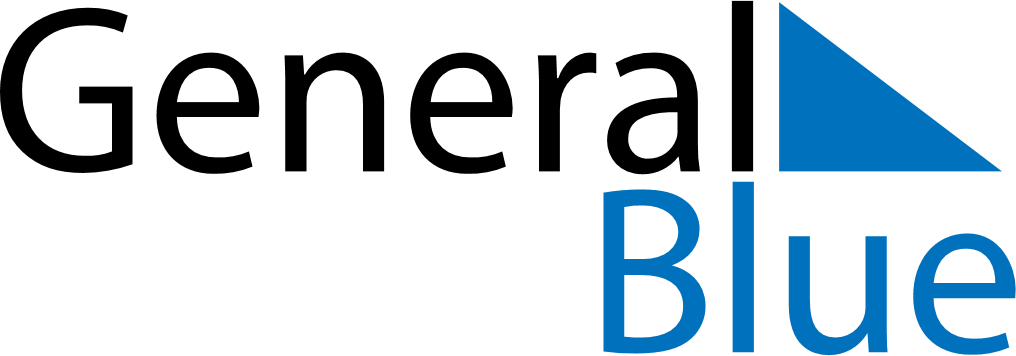 October 2026October 2026October 2026October 2026San MarinoSan MarinoSan MarinoMondayTuesdayWednesdayThursdayFridaySaturdaySaturdaySunday12334Cerimonia di investitura dei Capitani Reggenti567891010111213141516171718192021222324242526272829303131